511 N. Main Street,   Hendersonville,   NC   28792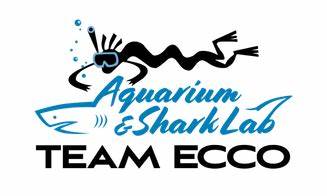                             828 692 8386         EIN upon request
                            www.teamecco.org     bjramer@teamecco.org  Program Fees        7/1/23 – 6/31/24                       * WE RESERVE THE RIGHT TO CHANGE FEES AS NEEDED Group visits:   Groups  having 8-12 attending who wish to visit the Aquarium during regular public hours who are  5 years old and older, may ask for the group rate of $6.25  per person plus tax.   Groups must register with the Aquarium and prepay for a requested date and time.  
** This is for general admission, and does not include any special programs/events/worksheetsEducational Programs at the Aquarium:  Private group programs are offered Tuesday between 9 am – 3 pm,  and Wednesday – Friday  9 am – 12 noon,  Saturday if available.   Participants refer to ALL ENTERING THE AQUARIUM AT THE TIME OF THE SCHEDULED PROGRAM AGES 2 YRS AND UP. Groups having more than the suggested maximum number of people attending may be given the option of scheduling multiple same day programs.  Bus parking is available at the Visitor Center.Programs may include use of models, deceased and/or live animals     All Sea Base programs include:Introduction to the aquarium       *  Introduction to fish      *Animal scavenger hunt    * Q & A         Tide pool encounters       * Mystery reptile meet and greet    * take away activity / review sheetSea Base 202 & 303 have added on FOCUS CLASS(es) with options of:Fish ID     * fish adaptations       * Reptile Rock        * sea grass ecology        * reef ecologyWater quality         * ecosystem limiting factors       * invasive species      * hydrological cycleClimate change      * marine invertebrates       * ocean ecology         * weather vs climateSharks & raysWe are happy to create a lesson based on your group’s specific needs and goals.  With either Sea Base 202 or 303 a live small shark and ray feed may be scheduled in place of 25 minutes of time.Sea Link: Team ECCO Outreach  Amazing programs at your site for education and fun!Fees are $145.00 per program + transport fees         up to 45 total attending             55 minutes  Larger groups contact us for a custom quote.   Outreach classes may choose from the 202 / 303 listed programs.  Fees include:  intro to scheduled program, sharing of program information with use of power point, live or deceased specimens, models, pictures, and take away activity/review sheet.    These programs are designed to immerse those attending we encourage all to participate!ALL PROGRAMS REQUIRE COMPLETED AND SIGNED CONTRACT SEA BASE PROGRAMCOSTDESCRIPTION  (minimum attending for any program is 10) note:  1 teacher is admitted as excluded from the head count per group101         50 MIN.$135.00 Good for all ages       Total attending = 30      Up to 6 extra attending may be added at a cost of $ 4.75 per person202      80 MIN$ 160.00Good for grades 2-12 and adults            Total attending =  30Pre-program information/study sheet available upon request303       110 MIN$175.00Great for grades 4 – 12 and adultsMay request two short subject classes or 1 50 minute class as programPre-program information/study sheet available upon requestPROGRAMS ARE SET FEES PER PROGRAM AND ARE NOT BASED ON ATTENDANCE UNLESS GROUP IS OVER THE 30 TOTAL ATTENDING HEAD COUNT.PROGRAMS ARE SET FEES PER PROGRAM AND ARE NOT BASED ON ATTENDANCE UNLESS GROUP IS OVER THE 30 TOTAL ATTENDING HEAD COUNT.PROGRAMS ARE SET FEES PER PROGRAM AND ARE NOT BASED ON ATTENDANCE UNLESS GROUP IS OVER THE 30 TOTAL ATTENDING HEAD COUNT.